autorizovaná osoba č. 201 notifikovaná osoba č. 1014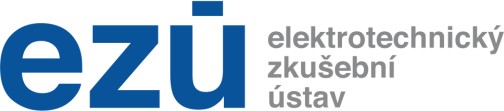 akreditovaná zkušební a kalibrační laboratořakreditovaný orgán pro certifikaci výrobků a systémů řízeníSAZEBNÍKúhrad nákladů v souvislosti s poskytováním informací podle § 17, odst. 1 zákona č. 106/1999 Sb.,o svobodném přístupu k informacím, ve znění pozdějších předpisůŽadatel o informace poskytované Elektrotechnickým zkušebním ústavem, s.p., pokud se nejedná o zveřejněnou informaci, uhradí náklady spojené s vyhledáváním a odesláním informací:Publikace a tiskoviny poskytované Elektrotechnickým zkušebním ústavem,s.p. lze v přiměřeném množství získat zdarma.V zájmu splnění lhůty k vyřízení žádosti o poskytnutí informace a současně zajištění úhrady nákladů před zasláním poskytnuté informace bude požadovaná informace zasílána zpravidla na dobírku. Další možností je úhrada v hotovosti v pokladně Elektrotechnického zkušebního ústavu,s.p. při převzetí informace, nebo na účet Elektrotechnického zkušebního ústavu,s.p. číslo 1806081/0100. Na základě sdělení o výši a skladbě požadované úhrady nákladů, které budou účtovány v souvislosti s poskytnutím informace, žadatel potvrdí, že s úhradou souhlasí.Nepřesáhne-li úhrada za informaci poskytnutá jednomu žadateli částku 100,-- Kč, lze ji poskytnout zdarma.Elektrotechnický zkušební ústav, s.p. je zapsán v obchodním rejstříku u Městského soudu Praha v oddílu A, vložka 33767Za každou ukončenou hodinu práce k mimořádně rozsáhlému vyhledání informací550,00 KčZa pořízení jedné černobílé strany tisku nebo kopie formátu A42,50 KčZa pořízení oboustranného černobílého tisku nebo kopie formátu A44,00 KčZa pořízení jedné barevné strany tisku nebo kopie formátu A45,50 KčZa pořízení oboustranného barevného tisku nebo kopie formátu A48,00 KčZa pořízení jedné černobílé strany tisku nebo kopie formátu A34,50 KčZa pořízení oboustranného černobílého tisku nebo kopie formátu A37,00 KčZa pořízení jedné barevné strany tisku nebo kopie formátu A311,00 KčZa pořízení oboustranného barevného tisku nebo kopie formátu A313,50 KčZa 1 ks diskety 3,5''25,00 KčZa 1 ks CD ROM (8 cm)25,00 KčZa 1 ks CD ROM (12 cm)Náklady spojené s odesláním dle aktuálního ceníku poštovních služeb.25,00 KčEZÚ, s.p.Pod lisem 129tel.: + 420 266 104 111Komerční banka, Praha171 02, Praha 8 – Trojafax: + 420 284 680 0708SWIFT: KOMBCZPPIČ: 00001481Česká republikawww.ezu.czč.ú. 180681/0100DIČ: CZ00001481